 „Deo-Kristalle“ untersuchenMaterial:In Wasser werden Teile eines Deo-Kristalls gelöst.Erläutern Sie die dabei ablaufenden Vorgänge.Planen Sie ein Experiment zum Nachweis von zwei Bestandteilen des Deo-Kristalls.Führen Sie das geplante Experiment durch.Werten Sie es aus.Bestätigen Sie experimentell den Überschuss an Wasserstoff-Ionen in der wässrigen Lösung des Deo-Kristalls.Wenden Sie diesen Sachverhalt auf eine mögliche Reaktion mit dem Schweißzersetzungsprodukt Ammoniak an.Beurteilen Sie den Verbraucherhinweis: „Kristallwasser bitte nicht mit Marmor in Berührung bringen.“Deodorante sollen die Entwicklung abstoßender Körpergerüche verhindern, indem sie bakterielle Zersetzungsprozesse im Schweiß beseitigen oder überdecken:Deodorante sollen die Entwicklung abstoßender Körpergerüche verhindern, indem sie bakterielle Zersetzungsprozesse im Schweiß beseitigen oder überdecken:Verbraucherhinweise zum „Deo-Kristall“Verbraucherhinweise zum „Deo-Kristall“ohne Konservierungsstoffe, ohne Parfüm, ohne Alkoholhautklinisch getestet auf Verträglichkeit und Wirkungschützt zuverlässig gegen Körpergeruch dank seiner einzigartigen Wirkkombinationeinfach mit Wasser anfeuchten, Hautpartien bestreichen und Sie fühlen sich den ganzen Tag herrlich frischchemische Zusammensetzung: Ammonium-Aluminiumsulfat (vereinfacht aus Ammoniumsulfat und Aluminiumsulfat bestehend) durch die saure Reaktion der Salze wird eine eiweißzerstörende Wirkung (antibakteriell, enzymhemmend) hervorgerufenFällungsprodukte aus dem Eiweiß verengen auf mechanischem Wege den Ausgang der Schweißkanälesauer reagierenden Salze neutralisieren basische Schweißzersetzungsprodukte zu geruchlosen Salzen„Kristallwasser“ bitte nicht mit Marmor in Berührung bringen.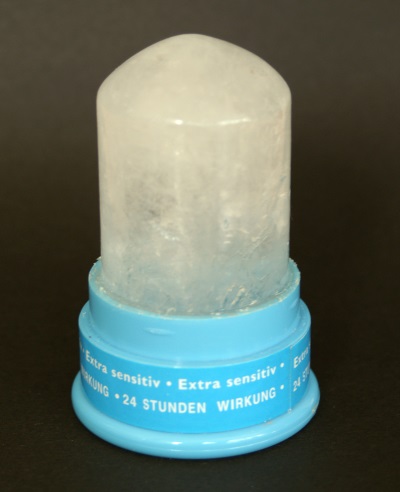 